نشاط اثرائي (1)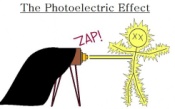 الاسم ..................................الصف : (ثاني علمي )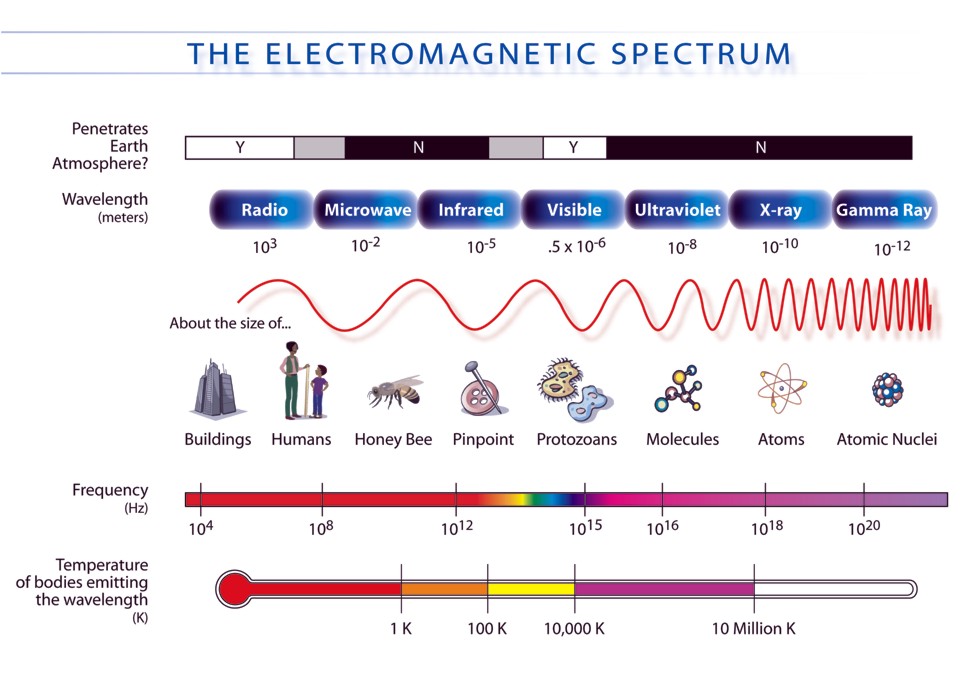 س1) من خلال الصورة أكملي الجدول التالي : معلمة المادة : نورة العتيبي     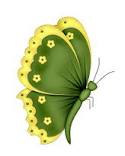 وحدة قياس الطول الموجي تردد  البكتيرياتردد نواة الذرة درجة حرارة  النحلة الطول الموجي  لاشعة الراديو  الطول الموجي للضوء المرئي بما تسمي الاشعة التى الطول الموجي لها 10-2لمن هذه الموجه        أي من الالوان له اعلى درجة حرارة اللون الذي تفضلينه من اللون الطيف 